1) Name of Seminar:   Seminar on innovation and Start up2) Date of seminar: 20th July 20233) Time: 01:00 – 03:00 PM4) Name of Expert: Dr. Kuntesh K Jani (Internal Faculty)5) Name of Coordinator: Dr. Kuntesh K Jani6) Designation of Coordinator: Assistant Professor 7) Email ID: kuntesh.jani@ldce.ac.in8) Mobile No: 999800363609) Number of Participants: 4510) Registration Link: -11) Expert contact No. : - 999800363012) Expert email ID: - kuntesh.jani@ldce.ac.in 13) Expert’s Designation and college name: - Assistant Professor – LDCE.14)  Photo graphs of Seminar: 15) Venue: 3001 – Annexie Building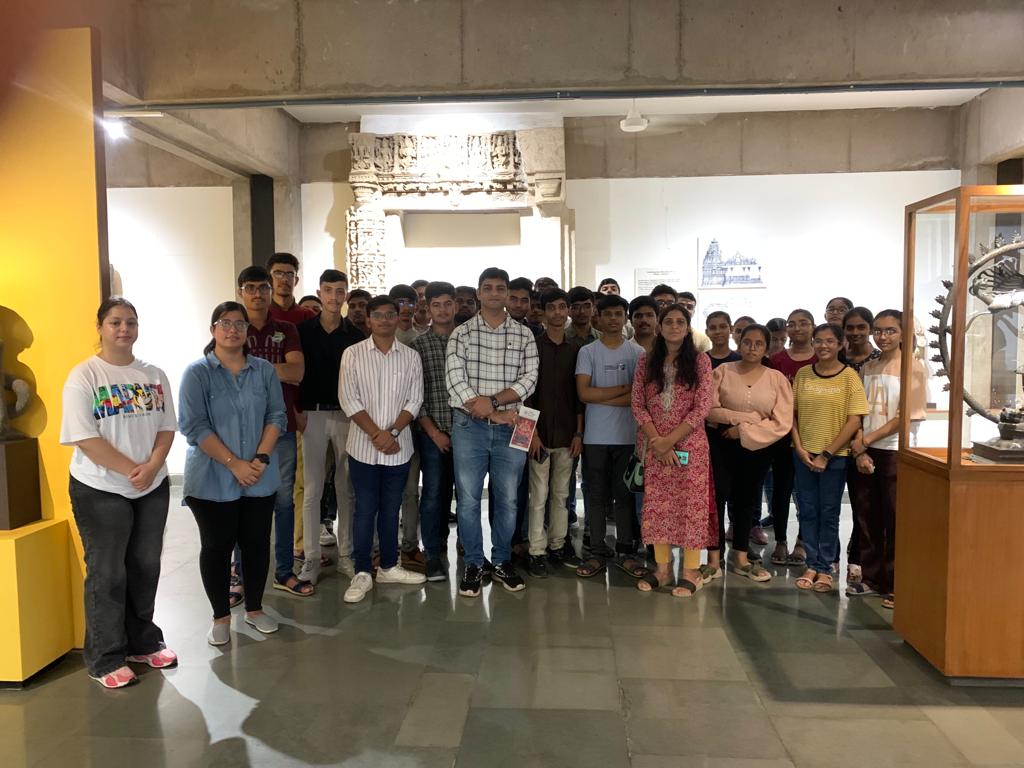 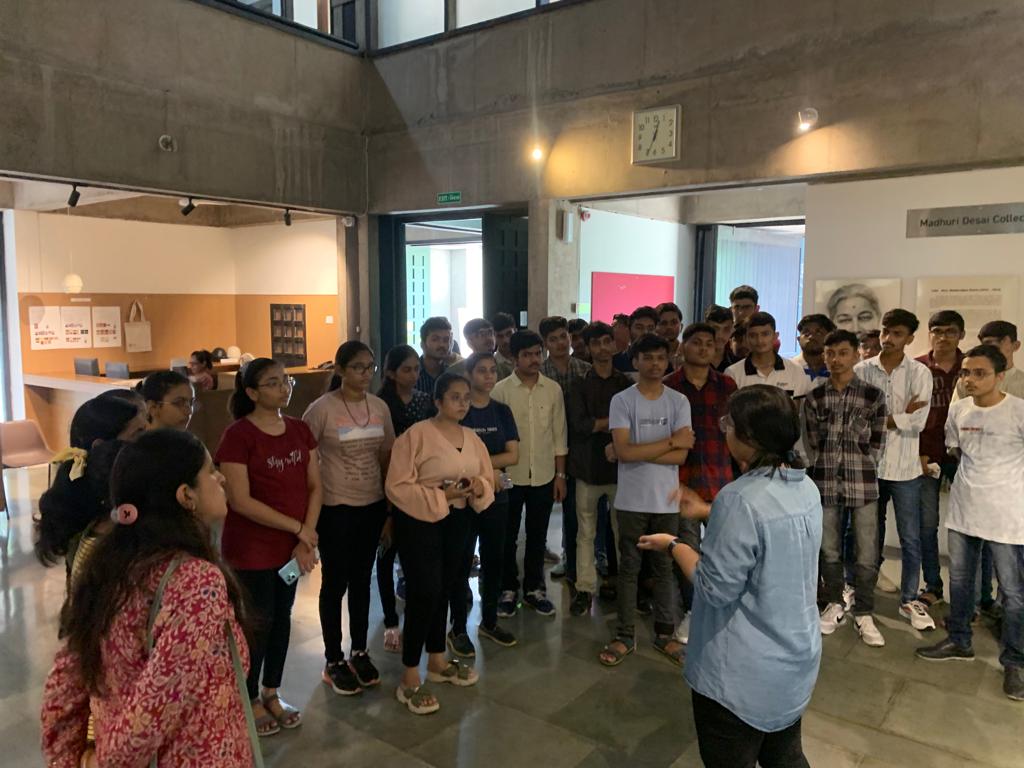 